Dzień dobry,                                                                                              8.04. 2020r.Temat tygodnia:  WIELKANOC	Temat  dnia:  PISANKI, KRASZANKIZad.1Na rozpoczęcie  zajęć proszę włączyć dziecku  piosenkę  pt. „Hopla, hopla…”  https://www.youtube.com/watch?v=t-jVEPrPR9c . Zauważyłam, że nie dołączyłam linka do tej piosenki, ale miejmy nadzieję, że bez problemu znaleźliście Państwo ją na youtube. Gdy zacznie się piosenka, to dziecko skaczę jak zajączek.Zad.2Pisanka, kraszanka….co to takiego? Czym różni się pisanka od kraszanki. Proszę obejrzeć z dzieckiem film edukacyjny pt. „Jak dawniej ludzie zdobili pisanki” https://www.youtube.com/watch?v=GW6i85aVEuQ  Jak u Was w domu ozdabia się jajka lub wydmuszki?Zad.3Proszę wydrukować/samodzielnie narysować ołówkiem dużą pisankę (na całą kartkę)dziecku, a następnie niech pokoloruje pisankę kredkami/ pisakami według własnego pomysłu. Proszę pracę schować do teczki.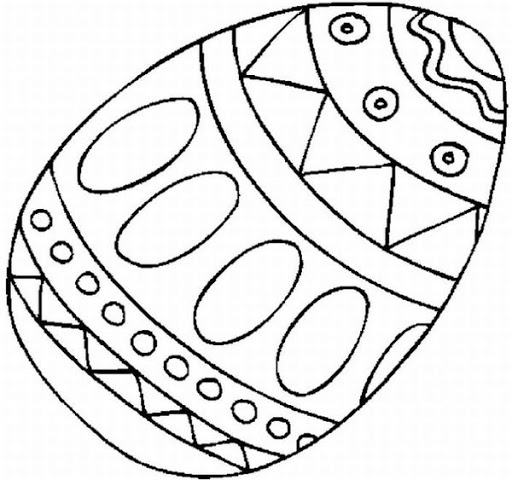 Zad.4                        WIĘCEJ, MNIEJ, TYLE SAMONa obrazku widzisz różne symbole wielkanocne. Policz poszczególne grupy zwierząt i pionową kreską narysuj wynik obok obrazka. Których zwierząt jest najmniej (podkreśl na czerwono), a których najwięcej (podkreśl na niebiesko). Których zwierząt (owieczek czy kurczaczków) jest mniej?(podkreśl na żółto) Których jest więcej?(kurczaczków czy zajączków) (podkreśl na czarno)…Czy są jakieś grupy zwierząt, których jest tyle samo? Jeśli tak. (podkreśl na brązowo). Niejednokrotnie robiliśmy takie zadania z grupą w przedszkolu.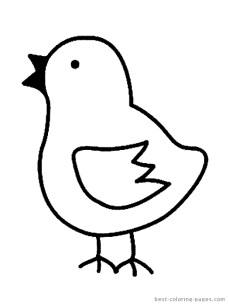 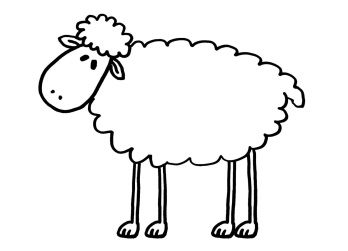 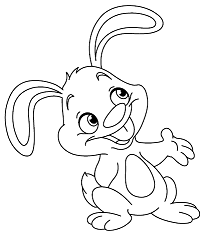 Wyniki:………………………………, ………………………..………………………………………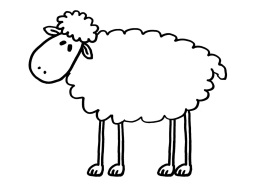 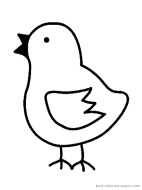 Których zwierząt jest mniej?czy ?...................................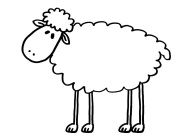 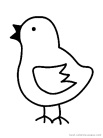                                          Których   zwierząt jest więcej?         czy   ? ………………………………Zad.5Na przykładzie zadania nr 4, proszę wybrać inne liczmany (np. kolorowe klocki, kredki, kasztany, białe nakrętki itd.) Należy położyć je przed sobą i wspólnie z dzieckiem najpierw przeliczyć (nie mówimy; „raz”, tylko „jeden”). Następnie proszę powiedzieć dziecku, co ma wykonać;- połóż przed sobą tyle samo liczmanów (np. tyle samo kredek, co pisaków),- połóż przed sobą mniej liczmanów (np. mniej kredek  niż  pisaków),- połóż przed sobą więcej liczmanów (np. więcej kredek  niż pisaków).Zad. 6Dzisiaj dzieci ciężko pracowały; przeliczały, kolorowały, skakały…..i wyjątkowo były skoncentrowane na pracy. Chyba należy im się niespodzianka…..-     Bajka pt. „Dziwny świat Kota Filemona- wielkanocne sprzątanie”                            https://www.youtube.com/watch?v=8jAwhh9U81M-    Bajka pt. „Maks i Ruby- Wielkanoc”                           https://www.youtube.com/watch?v=CmtqWLGWHWQ- „Wiosenne kłopoty Smerfów”                        https://www.youtube.com/watch?v=erIiDiM_-AwZ pozdrowieniami, Renata Kowalska